КРАСНОДАРСКИЙ КРАЙТИМАШЕВСКИЙ РАЙОНАДМИНИСТРАЦИЯ НОВОЛЕНИНСКОГО СЕЛЬСКОГО ПОСЕЛЕНИЯТИМАШЕВСКОГО РАЙОНАПОСТАНОВЛЕНИЕ14 августа 2017 года                    № 84                        х.ЛенинскийО внесении изменений в постановление администрации Новоленинского сельского поселения Тимашевского района от 24 июля 2017 года №75 «Об утверждении Положения о порядке и условиях предоставления отпусков муниципальным служащим администрации Новоленинского сельского поселения Тимашевского района»В соответствии с Трудовым кодексом Российской Федерации, статьей 21 Федерального закона от 2 марта 2007 г. № 25-ФЗ «О муниципальной службе в Российской Федерации», руководствуясь Уставом Новоленинского сельского поселения Тимашевского района, п о с т а н о в л я ю:1. Внести изменения в постановление администрации Новоленинского сельского поселения Тимашевского района от 24 июля 2017 года №75 «Об утверждении Положения о порядке и условиях предоставления отпусков муниципальным служащим администрации Новоленинского сельского поселения Тимашевского района».1.1.пункт 2.1 приложения к постановлению изложить в следующей редакции:«Муниципальному служащему администрации Новоленинского сельского поселения Тимашевского района замещающему: главные, ведущие, старшие и  младшие должности муниципальной службы, ежегодный основной оплачиваемый отпуск предоставляется 30 календарных дней.»1.2 Исключить абзац 4 пункта 2.4 приложения к постановлению.1.3. Пункт 4.3 приложения к постановлению изложить в новой редакции:«4.3. Муниципальным служащим, для которых установлен ненормированный рабочий день, имеющим право на дополнительный отпуск, продолжительность которого составляет три календарных дня, устанавливается правилами внутреннего трудового распорядка администрации в соответствии с действующим трудовым законодательством.В перечень должностей муниципальных служащих с ненормированным рабочим днем могут включаться муниципальные служащие, замещающие главные, ведущие, старшие и младшие должности муниципальной службы.»2. Заведующему сектором по обеспечению делопроизводства и работе с обращением граждан Е.Ф Гриценко ознакомить муниципальных служащих администрации с настоящим постановлением.3. Специалисту администрации Новоленинского сельского поселения Тимашевского района Е.К. Антоновой разместить настоящее постановление  в информационно – телекоммуникационной сети «Интернет», специалисту администрации Новоленинского сельского поселения Тимашевского района Н.П. Королевой опубликовать настоящее постановление в газете «Новоленинские вести».4. Контроль за исполнением настоящего постановления оставляю за собой.5. Постановление вступает в силу со дня его официального опубликования.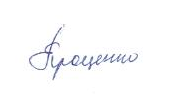 Глава Новоленинского сельскогопоселения Тимашевского района                                                    С.В. Проценко3ЛИСТ СОГЛАСОВАНИЯпроекта постановления администрации Новоленинского сельского поселенияТимашевского района от ________________ № ____О порядке и условиях  предоставления дополнительногооплачиваемого  отпуска  за особые условия службы муниципальным служащим администрации Новоленинского сельского поселения Тимашевского районаПроект подготовлен и внесен:специалист администрацииНоволенинского сельского поселенияТимашевского района						          	      Е.К. АнтоноваПроект согласован:заведующий секторомпо обеспечению делопроизводстваи работе с обращением гражданадминистрации Новоленинского сельского поселения Тимашевского района                            Е.Ф. Гриценко                         